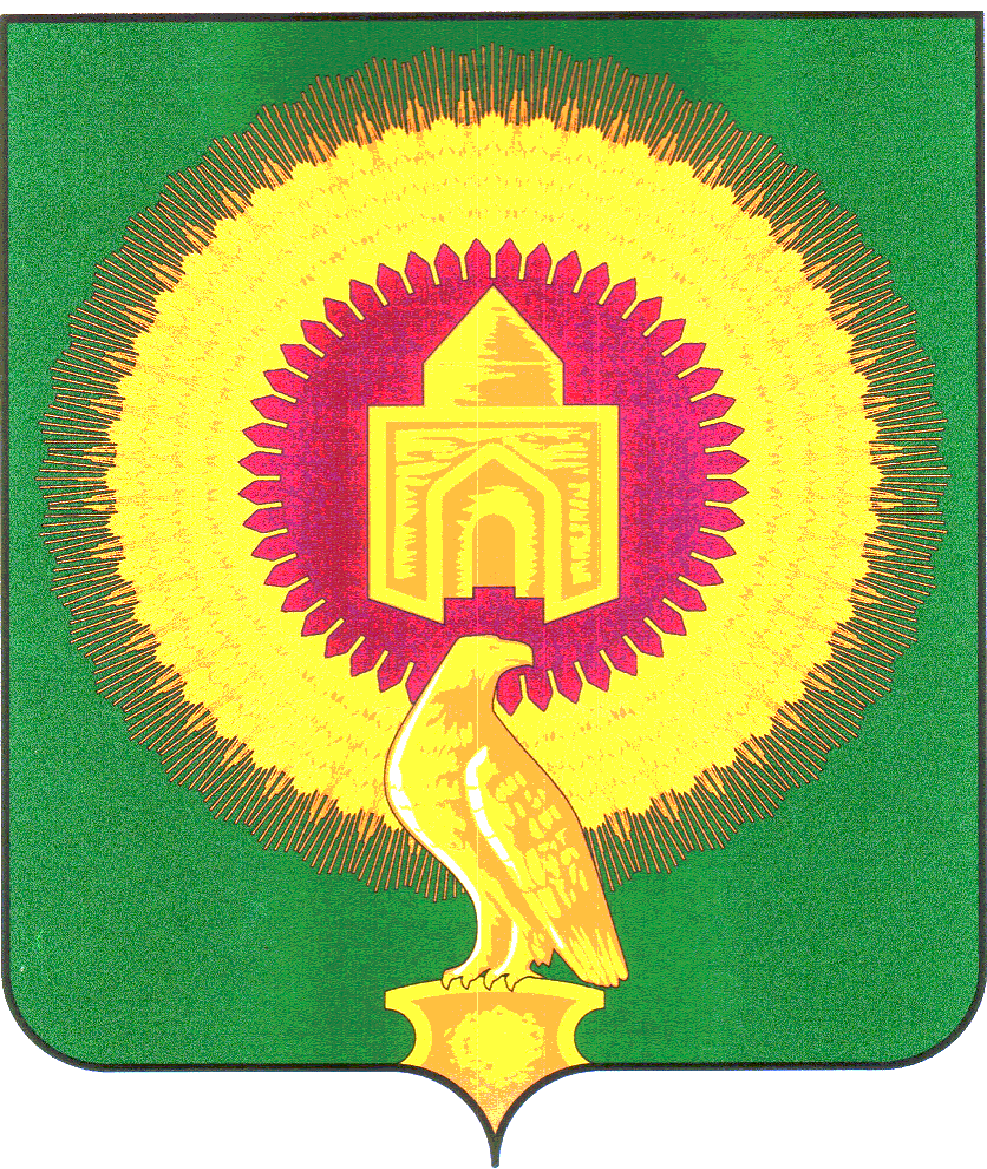 Совет депутатов Кулевчинского сельского поселения  Варненского муниципального района Челябинской областиРЕШЕНИЕ  От 27.09.2021г.  №   16 Об отмене  решения Совета депутатов Кулевчинского сельского поселения от 13.08.2018г.№ 21 «Об утверждении положения о муниципальном контроле за сохранностью автомобильных дорог местного значения   на территории Кулевчинского сельского поселения »В соответствии с Федеральным законом от 31.07.2020г. № 248-ФЗ «О государственном контроле (надзоре) и муниципальном контроле в Российской Федерации, Федеральным законом от 06.10.2003 №131-ФЗ «Об общих принципах организации местного самоуправления в Российской Федерации», Уставом  Кулевчинского сельского поселения Варненского муниципального района Челябинской области, Совет депутатов  Кулевчинского сельского поселенияРЕШАЕТ: Признать утратившими силу Решение Совета депутатов Кулевчинского сельского поселения от 13.08.2018года №21 «Об утверждении положения о муниципальном контроле за сохранностью автомобильных дорог местного значения на территории Кулевчинского сельского поселения».Настоящее Решение подлежит опубликованию на официальном сайте администрации Кулевчинского сельского поселения Варненского муниципального района Контроль за исполнением настоящего постановления оставляю за собой.Глава Кулевчинского сельского поселения:                          	В.П.ПодберезнаяПредседатель Совета депутатов 	                                                      Е.Н.Шишкина                                                                                     